Преподаватель                                       Шабалина Л.Р.Тема   Метроритмические сложности в модуляции. Спеть: Спеть  Качалина Н. Сольфеджио, вып. 1 М., 2005 № 166, 167Спеть:  Островский А.,  Соловьев С., Шокин В.. М: Классика-XXI, 2008 № 204, 206Спеть транспонирующую секвенцию, мотив перемещать вниз по б.2: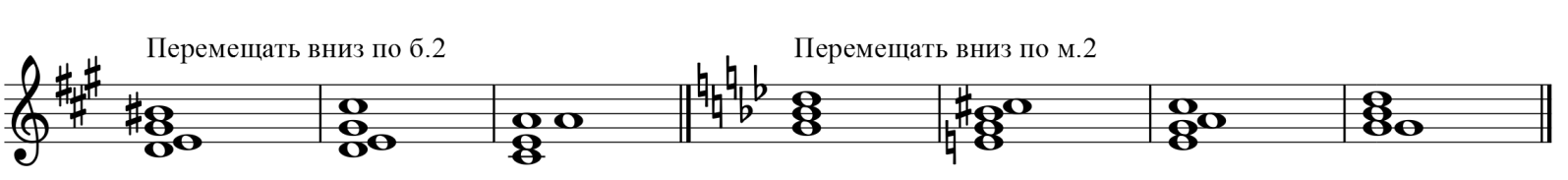 Cлуховой анализ модуляции (аудиофайл открыть по ссыке) https://drive.google.com/open?id=1uyXwqwNALFjwdVWsrqIazvbUZ3XdILB5Учебные материалы:        1.Абызова Е.Н. Гармония: Учебник.- М.: Музыка, 1996 с.330-337      2.Качалина Н. Сольфеджио, вып. 1 М., 2005  Островский А.,  Соловьев С., Шокин В.. М: Классика-XXI, 2008Внеаудиторная работа студентов, домашнее задание (1 час) Построить модуляции:h-moll – A-dur;  Es-dur – c-mollАудиодиктант (аудиофайл открыть по ссылке)https://drive.google.com/open?id=1jpVwnYTYEpyirwqPk82gayMRPmd3uptDСпеть:  Островский А.,  Соловьев С., Шокин В.. М: Классика-XXI, 2008 № 204, 206Подготовить  до 16.00 29.04.2020 Способ передачи: дистанционно, через социальную сеть «В контакте» или старосту группы на электронную почту shabalina. ludmila@gmail.com. учебная дисциплинаСольфеджиодля специальности    53.02.06   Хоровое дирижированиеДата занятия:22.04. 2020 (ХД4)